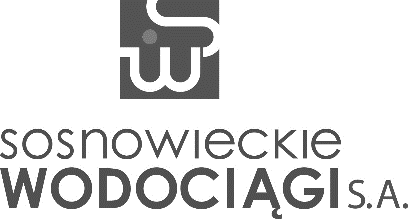 U M O W A Nr - ___/TE/2024zawarta w Sosnowcu, dn. ___ 2024 roku,pomiędzy: Sosnowieckie Wodociągi Spółka Akcyjna, 41-200 Sosnowiec, ul. Ostrogórska 43, osobą prawną zarejestrowaną w Rejestrze Przedsiębiorców w Sądzie Rejonowym Katowice-Wschód w Katowicach Wydział Gospodarczy Krajowego Rejestru Sądowego pod numerem: KRS 0000216608, czynnym podatnikiem podatku od towarów i usług NIP: 6440011382; REGON: 270544618; kapitał zakładowy: 230 522 130,00 zł; kapitał wpłacony: 230 522 130,00 zł, reprezentowaną przez:___ - ______ - ___dalej „ZAMAWIAJĄCYM”,  lub „STRONĄ”,a: (…)1)dalej „WYKONAWCĄ” lub „STRONĄ”,w rezultacie dokonania przez ZAMAWIAJĄCEGO wyboru oferty WYKONAWCY, w postępowaniu o udzielenie zamówienia prowadzonego w trybie sektorowego przetargu nieograniczonego, na podstawie Regulaminu udzielania zamówień sektorowych, zgodnie z protokołem Zarządu z dnia ___ 2024 roku, zawarta została umowa o treści: § 1Przedmiotem umowy jest: „WYMIANA SŁUPÓW OŚWIETLENIOWYCH WRAZ Z FUNDAMENTAMI I WYSIĘGNIKAMI NA TERENIE OCZYSZCZALNI ŚCIEKÓW RADOCHA II W SOSNOWCU”.Wykonawca zobowiązany jest zrealizować przedmiot niniejszej umowy zgodnie z całą dostępną wiedzą techniczną, zgodnie z ofertą, zakresem i wymogami zawartymi w SWZ oraz zapewnić stałe kierownictwo nad prowadzonymi pracami, z zachowaniem wymagań bezpieczeństwa i higieny pracy oraz przepisów przeciwpożarowych.Za wykonane prace, będące przedmiotem umowy, zamawiający zobowiązuje się zapłacić wykonawcy kwotę nieprzekraczającą łącznej wartości w kwocie: brutto: ___ zł (słownie złotych: ___ ___ /100), w tym należny podatek VAT 
w wysokości ___ %, tj. w kwocie: ___ zł (słownie złotych: ___ ___ /100), netto: ___ zł (słownie złotych: ___ ___ /100).Ustala się termin wykonania przedmiotu umowy do dnia: ___ 2024 roku.Za „dni robocze” w rozumieniu niniejszej umowy rozumie się dni tygodnia od poniedziałku do piątku, z wyłączeniem dni ustawowo wolnych od pracy. § 2Należność płatna będzie przelewem bankowym w terminie 30 dni od daty otrzymania przez zamawiającego faktury prawidłowo wystawionej przez wykonawcę, na rachunek bankowy wskazany na fakturze, przy czym wykonawca będący czynnym podatnikiem podatku VAT obowiązany jest podać rachunek bankowy, który określony został 
w wykazie podmiotów, o którym mowa w art. 96b ustawy z dnia 11 marca 2004 r. o podatku od towarów i usług; 
za datę dokonania płatności uznaje się datę obciążenia rachunku bankowego zamawiającego.Podstawą wystawienia faktury będzie podpisany przez Strony protokół odbioru przedmiotu umowy oraz dostarczenie wymaganej dokumentacji, zgodnie z pkt 6 umowy oraz podpisany przez strony protokół z przeprowadzonego rozruchu zabudowanej instalacji i urządzeń potwierdzających bezusterkową pracę przedmiotu umowy.Umowa zostanie rozliczona według faktycznie wykonanych prac, jednak do wartości nieprzekraczającej kwoty określonej w § 1 pkt 3 umowy.Wykonawca wyraża zgodę na potrącenie ewentualnych kar umownych z faktury obejmującej wynagrodzenie wykonawcy.Faktura wystawiona przez wykonawcę może obejmować jedynie towar / usługę wynikającą z realizacji niniejszej umowy.Na 3 dni robocze, przed  datą planowanego odbioru przedmiotu umowy, wykonawca przekaże zamawiającemu wszystkie wymagane dokumenty, tj. pełną dokumentację (powykonawczą) w języku polskim, obejmującą:Pozytywne protokoły z przeprowadzonych pomiarów elektrycznych, ochrony przeciwpożarowej, rezystancji izolacji, ciągłości przewodów wyrównawczych oraz instalacji odgromowej, dla nowo zainstalowanych słupów oświetleniowych;DTR zastosowanych urządzeń wraz z ich parametrami i charakterystyką;Wymagane atesty, certyfikaty CE, deklaracje zgodności WE, krajowe oceny techniczne dla zastosowanych materiałów.W przypadku, w którym wykonawca uchybi obowiązkowi, o którym mowa w pkt 6, zamawiającemu przysługuje prawo odstąpienia od umowy z przyczyn zależnych od wykonawcy, ze skutkami określonymi w § 7 pkt 1.1., ppkt a) umowy.Zamawiający wyłącza stosowanie przez wykonawcę ustrukturyzowanych faktur elektronicznych zgodnie z art. 4 ust. 3 ustawy z dnia 9 listopada 2018r. o elektronicznym fakturowaniu w zamówieniach publicznych, koncesjach na roboty budowlane lub usługi oraz partnerstwie publiczno-prywatnym.Zamawiający niniejszym składa oświadczenie, o którym mowa w art. 4c ustawy z dnia 8 marca 2013 r. o przeciwdziałaniu nadmiernym opóźnieniom w transakcjach handlowych o posiadaniu statusu dużego przedsiębiorcy.§ 3Wykonawca gwarantuje, iż podczas realizacji przedmiotu umowy zastosuje wyłącznie fabrycznie nowe, oryginalne części i podzespoły oraz zapewnia ich skuteczne działanie i prawidłową pracę. Wykonawca zobowiązuje się wykonać przedmiot umowy z materiałów własnych.Wykonawca udziela na przedmiot umowy 24 miesięcznej gwarancji (bez jakichkolwiek wyłączeń) licząc od daty potwierdzenia przez zamawiającego faktu odbioru przedmiotu zamówienia.W okresie obowiązywania gwarancji wykonawca gwarantuje / zapewnia:W przypadku wystąpienia wady przedmiotu umowy – usunięcie jej w terminie nie dłuższym niż 5 dni roboczych, licząc od momentu otrzymania zgłoszenia od zamawiającego;W przypadku braku możliwości usunięcia zgłoszonej wady na miejscu u zamawiającego – odebranie przedmiotu umowy i usuniecie jego wady w terminie nie dłuższym niż 20 dni roboczych – licząc od dnia zgłoszenia tego faktu przez zamawiającego.W przypadku nie przystąpienia przez wykonawcę do usuwania wady w terminie do 5 dni roboczych od momentu otrzymania zgłoszenia przez zamawiającego, przysługuje mu prawo do usunięcia wady na koszt wykonawcy.Jeżeli w wykonaniu swoich obowiązków wykonawca dostarczy zamawiającemu zamiast rzeczy wadliwej rzecz wolną od wad albo dokona jej istotnych napraw, termin gwarancji biegnie na nowo od chwili dostarczenia rzeczy wolnej od wad lub zwrócenia rzeczy naprawionej; jeżeli wykonawca wymieni część rzeczy, termin gwarancji biegnie na nowo dla części wymienionej; w innych wypadkach termin gwarancji ulega przedłużeniu o czas, w ciągu którego wskutek wady rzeczy objętej gwarancją zamawiający nie mógł z niej korzystać.Niewynikająca z winy zamawiającego trzykrotna wada wymienionych elementów w okresie gwarancji, skutkować będzie ich wymianą na nowe – wolne od wad.§ 4Wykonawca wkalkulował w cenę wszystkie koszty, które mogą wystąpić w związku z wykonywaniem przedmiotu umowy, zgodnie z wymaganiami zamawiającego zawartymi w SWZ oraz warunkami umowy.Zamawiający nie będzie uwzględniał żadnych dodatkowych roszczeń z tytułu niewłaściwego skalkulowania ceny lub pominięcia przez wykonawcę jakiegokolwiek elementu niezbędnego do wykonania przedmiotu umowy.§ 5Prace wykonane będą zgodnie z obowiązującymi w tym zakresie przepisami BHP i p.poż.; nadzór w zakresie organizacji pracy oraz przestrzegania obowiązujących przepisów BHP i p.poż. przez pracowników wykonawcy sprawuje jego dozór.Prace winny zostać zorganizowane w taki sposób, aby zminimalizować czas wyłączenia poszczególnych urządzeń; wykonawca przed przystąpieniem do wykonywania prac, winien zgromadzić całość niezbędnego materiału, sprzętu 
i narzędzi. W trakcie wykonywania prac stanowiących przedmiot umowy, na wykonawcy spoczywał będzie obowiązek 
właściwego zabezpieczenia (oznakowania) miejsca wykonywania prac, zgodnie z odpowiednimi przepisami oraz utrzymania tego oznakowania w należytym stanie przez cały okres realizacji zadania.Każdorazowo po zakończeniu robót wykonawca zobowiązany jest uporządkować i przywrócić miejsce pracy do stanu pierwotnej czystości oraz korzystania z drogi; pozwalając na wykonywanie czynności służbowych przez pracowników zamawiającego.Prace przebiegać muszą z zachowaniem ciągłości oświetlenia terenu oczyszczalni ścieków RADOCHA II w Sosnowcu; w przypadku braku przywrócenia zasilania oświetlenia wykonawca ponosi pełną odpowiedzialność za powstałe szkody / kradzieże na terenie oczyszczalni.W ramach gospodarki odpadami wykonawca:Zagospodaruje odpady wytworzone w trakcie realizacji niniejszego zamówienia, jako wytwórca odpadów powstających w wyniku świadczenia usług w zakresie budowy, rozbiórki i remontu obiektów, w sposób zgodny 
z przepisami ustawy z dnia 14 grudnia 2012 roku o odpadach; Przekaże cały pozyskany złom zamawiającemu – wytwórcy odpadu, w wyniku prac zrealizowanych przez wykonawcę; złom należy przygotować w elementach wsadowych, tj. do 1 m długości i złożyć w miejscu wskazanym przez zamawiającego na terenie oczyszczalni ścieków RADOCHA II w Sosnowcu; przekazanie złomu zamawiającemu odbywać się będzie na podstawie pisemnego protokołu;Przed zgłoszeniem gotowości do odbioru przedmiotu  umowy – przekaże protokolarnie zamawiającemu do weryfikacji zdemontowane urządzenia elektryczne (stare oprawy oświetleniowe LED, zabezpieczenia nadprądowe, kable itp.); po dokonaniu weryfikacji urządzenia niesprawne i nieprzydatne zamawiającemu zostaną protokolarnie przekazane wykonawcy, który – jako wytwórca odpadów – zagospodaruje je w sposób zgodny 
z przepisami ustawy z dnia 14 grudnia 2012r. o odpadach.Wykonawca uporządkuje i przywróci teren do stanu pierwotnego (z uwzględnieniem zmian wynikających z wykonania przedmiotu niniejszej umowy) po zakończeniu prac oraz przekaże go zamawiającemu, w terminie poprzedzającym odbiór należycie wykonanych usług; wykonawca odtworzy trawniki, tj. zagęści teren wokół fundamentu każdego słupa, wyrówna ziemię i posieje trawę.Po zakończeniu prac montażowych, a przed odbiorem przedmiotu umowy, wykonawca przeprowadzić 5 dniowy rozruch, zakończony protokołem z rozruchu; przedmiotowy protokół winien zostać podpisany przez przedstawiciela (-li) obu stron – wykonawcy i zamawiającego oraz potwierdzać prawidłową pracę przedmiotu umowy; w przypadku wystąpienia wady termin rozruchu biegnie na nowo od momentu usunięcia wady.§ 6W razie zmian w przepisach dotyczących stawki podatku VAT, Strony dopuszczają możliwość zmiany ceny brutto, których powyższe  zmiany będą dotyczyć.§ 7Strony ustalają, że obowiązującą formą odszkodowania będą kary umowne z następujących tytułów i w podanych wysokościach:Wykonawca zapłaci zamawiającemu:10% wartości netto wynagrodzenia, określonej w § 1 pkt 3 umowy, z powodu odstąpienia od umowy 
z przyczyn zależnych od wykonawcy,1% wartości netto wynagrodzenia, określonej w § 1 pkt 3 umowy, za wykonanie przedmiotu umowy, 
z przekroczeniem terminu określonego w § 1 pkt 4 umowy, za każdy rozpoczęty dzień zwłoki,1% wartości netto wynagrodzenia, określonej w § 1 pkt 3 umowy, za nieterminowe wywiązywanie się 
z obowiązku gwarancyjnego, o którym mowa w § 3 pkt 4.1. lub 4.2. umowy, za każdy rozpoczęty dzień zwłoki;Zamawiający zapłaci wykonawcy 10 % wartości wynagrodzenia netto, określonej w § 1 pkt 3 umowy, z powodu odstąpienia od umowy z przyczyn zależnych od zamawiającego, za wyjątkiem okoliczności określonych w § 12 pkt 1.2. umowy.Strony mogą na zasadach ogólnych dochodzić odszkodowania uzupełniającego. § 8Strony zobowiązują się wzajemnie powiadamiać na piśmie o zaistniałych przeszkodach w wypełnianiu zobowiązań umownych.§ 9Wykonawca nie może dokonać przelewu wierzytelności przysługujących z tytułu niniejszej umowy na rzecz osoby trzeciej bez uzyskania uprzedniej, pisemnej zgody zamawiającego.§ 10Integralną część umowy stanowią:Oferta wykonawcy (wraz z załącznikami),Specyfikacja warunków zamówienia (SWZ).Za równoważne z oświadczeniami w formie pisemnej, składanymi przez Strony w wykonaniu niniejszej umowy, uznaje się również oświadczenia złożone drugiej Stronie, pocztą elektroniczną na adres:sekretariat@sosnowieckiewodociagi.pl – dla zamawiającego,___@___ – dla wykonawcy.Na żądanie nadawcy listu elektronicznego, druga Strona niezwłocznie potwierdzi tą samą drogą fakt jego otrzymania.§ 11Osobą odpowiedzialną za realizację niniejszej umowy ze strony wykonawcy będzie: ___, pod nr tel. ___Osobą odpowiedzialną za realizację niniejszej umowy ze strony zamawiającego będzie: ___, pod nr tel. ___Zmiana powyższych osób wymaga pisemnego powiadomienia drugiej Strony.§ 12Zamawiający może odstąpić od umowy w przypadkach:Określonych w ustawie – Kodeks cywilny;Zaistnienia istotnej zmiany okoliczności powodującej, że wykonanie umowy nie leży w interesie zamawiającego lub w interesie publicznym, czego nie można było przewidzieć w chwili zawarcia umowy, lub dalsze wykonywanie umowy może zagrozić podstawowemu interesowi bezpieczeństwa państwa lub bezpieczeństwu publicznemu, zamawiający może odstąpić od umowy w terminie 30 dni od powzięcia wiadomości o powyższych okolicznościach; w takim przypadku wykonawca może żądać jedynie wynagrodzenia należnego mu z tytułu wykonania części umowy;Rozpoczęcia likwidacji wykonawcy, z wyjątkiem likwidacji przeprowadzonej w celu przekształcenia.Odstąpienie od umowy powinno nastąpić w formie pisemnej pod rygorem nieważności takiego oświadczenia 
i powinno zawierać uzasadnienie; odstąpienie od umowy z przyczyn określonych w niniejszej umowie nastąpić może w terminie 21 dni od zaistnienia tej przyczyny.W przypadku odstąpienia od umowy, Strony zobowiązane są w terminie 21 dni od daty odstąpienia, sporządzić szczegółowy protokół dotychczas wykonanych usług, według stanu na dzień odstąpienia.§ 13Wykonawca ma prawo powierzyć podwykonawcom wykonanie części zamówienia, za wyjątkiem kluczowych zadań, których obowiązek osobistego wykonania przez wykonawcę zastrzegł zamawiający.O ile zasadne, zmiana lub rezygnacja z podwykonawcy, na którego zasoby wykonawca powoływał się, w celu wykazania spełnienia warunków udziału w postępowaniu, może nastąpić tylko w sytuacji, gdy wykonawca wykaże zamawiającemu, iż proponowany inny podwykonawca lub wykonawca samodzielnie spełnia warunki udziału w postępowaniu w stopniu nie mniejszym niż wymagany w trakcie postępowania o udzielenie zamówienia.Jeżeli zamawiający stwierdzi, że wobec podwykonawcy, o którym mowa w pkt 2, zachodzą podstawy wykluczenia, wykonawca zobowiązany jest zrezygnować z powierzenia mu wykonania części zamówienia, bądź zastąpić innym podwykonawcą.Powierzenie wykonania części zamówienia podwykonawcom, nie zwalnia wykonawcy z odpowiedzialności za należyte wykonanie tego zamówienia.§ 142)Członkowie Konsorcjum oświadczają, iż na podstawie umowy z dnia ___, regulującej ich współpracę  przy realizacji nin. zamówienia:Pełnomocnikiem Konsorcjum jest: ___;Pełnomocnik upoważniony jest do zaciągania zobowiązań w imieniu i na rzecz Konsorcjum składającego się 
z jego Członków oraz do wyłącznego występowania w imieniu Konsorcjum w trakcie realizacji niniejszej umowy;Przyjmują solidarną odpowiedzialność za wykonanie wszelkich zobowiązań wynikających z realizacji niniejszej umowy.§ 143) / § 153)Wykonawca zobowiązany jest do zachowania poufności informacji dotyczących obiektu Oczyszczalni Ścieków RADOCHA II w Sosnowcu (zwanymi dalej „Informacjami”) w trakcie realizacji przedmiotu umowy, w szczególności przez zachowaniu zasad opisanych w niniejszym paragrafie umowy.Wykonawca zobowiąże osoby fizyczne działające w jego imieniu lub, którymi się posługuje przy wykonywaniu niniejszej umowy do zachowania poufności Informacji na zasadach opisanych w niniejszym paragrafie.W przypadku konieczności ujawnienia Informacji osobie trzeciej wykonawca zobowiąże tą osobę do zachowania poufności Informacji na zasadach opisanych w niniejszym paragrafie.Wykonawca jest obowiązany gromadzić, utrwalać, przechowywać, wykorzystywać, ujawniać osobom trzecim, Informacje wyłącznie w przypadkach i w zakresie jakim jest to niezbędne do prawidłowego wykonania niniejszej umowy.Wykonawca jest obowiązany zastosować środki techniczne i organizacyjne zapewniające poufność Informacji 
i ochronę przed ich ujawnieniem odpowiednie do formy i charakteru Informacji oraz ryzyka ich ujawnienia.Wykonawca niezwłocznie poinformuje zamawiającego o każdym przypadku innego niż niezbędnego do prawidłowego wykonania niniejszej umowy ujawnienia lub uzasadnionego podejrzenia ujawnienia Informacji.Na pisemne wezwanie odpowiednio każdej ze stron druga strona zobowiązana jest do udzielania pisemnych wyjaśnień o wszelkich okolicznościach związanych z zachowaniem poufności Informacji.Na pisemne wezwanie zamawiającego, wykonawca zobowiązany jest do umożliwienia zamawiającemu wykonywania kontroli zachowania przez wykonawcę poufności Informacji w sposób odpowiedni do charakteru Informacji oraz ryzyka ich ujawnienia.§ 153) / § 163)Wszystkie sprawy czy roszczenia między Stronami wynikające z realizacji niniejszej umowy winny być rozwiązywane bez zbędnego opóźnienia w sposób polubowny, drogą negocjacji między Stronami.W przypadku niepowodzenia tych negocjacji zaistniałe spory będzie rozstrzygał sąd polski właściwy dla siedziby zamawiającego.§ 163) / § 173)Wszelkie zmiany bądź uzupełnienia niniejszej umowy mogą nastąpić jedynie w formie pisemnego aneksu pod rygorem nieważności.§ 173) / § 183)W sprawach nieuregulowanych w niniejszej umowie stosuje się Regulamin udzielania zamówień sektorowych oraz przepisy prawa polskiego, w szczególności ustawy – Kodeks cywilny.§ 183) / § 193)Niniejszą umowę sporządzono w dwóch jednobrzmiących egzemplarzach, po jednym dla każdej ze Stron.ZAMAWIAJĄCY:									WYKONAWCA:1)do uzupełnienia o stosowne dane, w zależności od formy prowadzenia działalności przez wykonawcę2)paragraf umowy obowiązujący tylko w przypadku wykonawców występujących wspólnie3)stosownie do kolejności numeracji paragrafów umowy